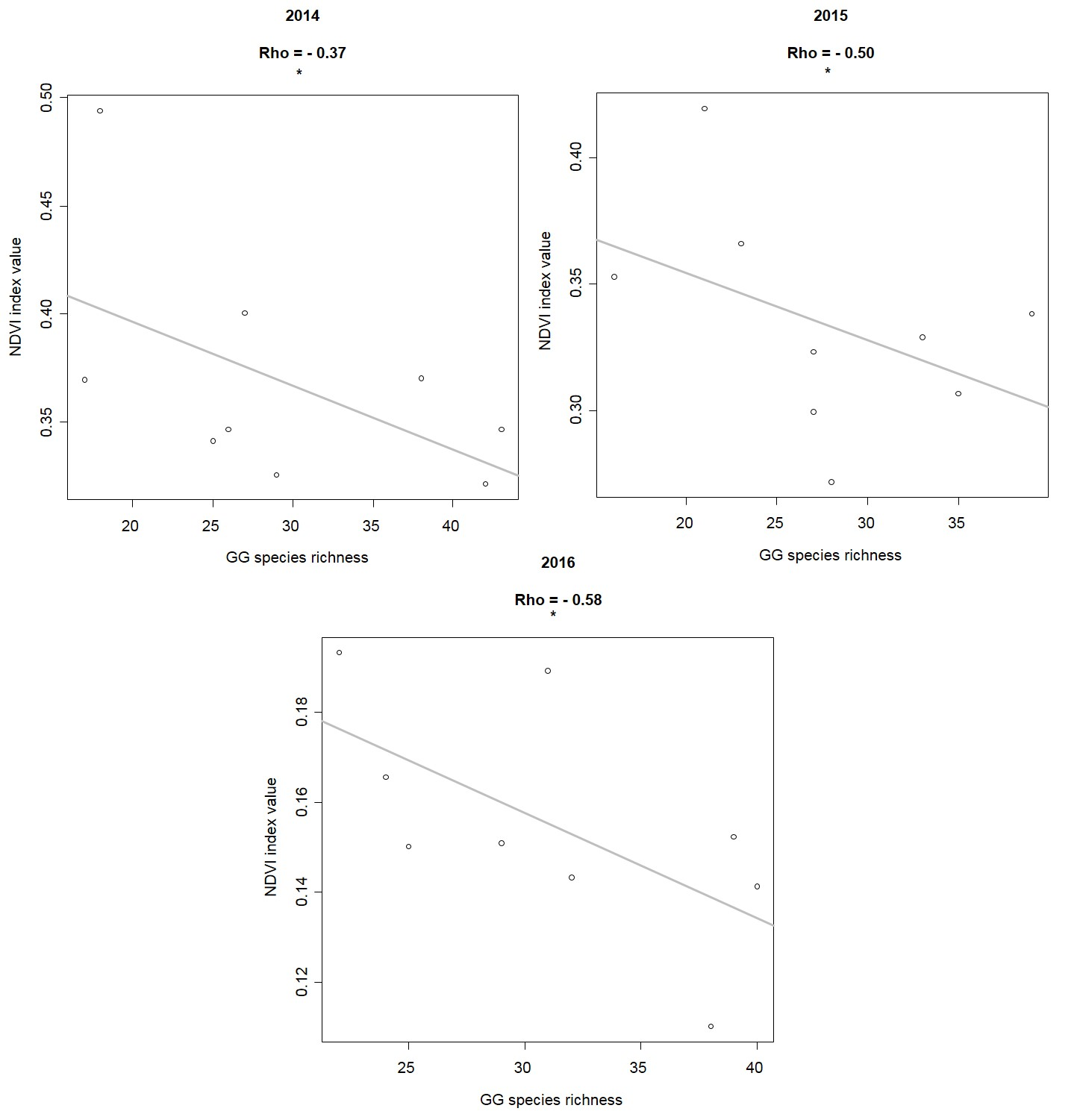 Figure S2: Regression models between NDVI index value, and grazed grassland (GG) species richness, along the canal of Donzère-Mondragon in the Lower Rhône valley, Southeastern France. Vegetation quadrats are represented by dots (N=10), regression line in grey. P value: * < 0.05, **<0.01, ***<0.001.